 Règlement Intérieur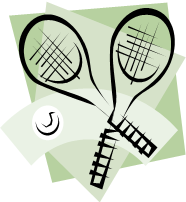 Tennis Club de PaucourtAutorisation de jouerLe court p être utiliséLe samedi de 9h à 21h et le dimanche de 10h à 21hLe mercredi de 9h à 21hLe soir après 17h jusqu’à 21hLes vacances scolaires de 9h à 21hEn dehors de ces horaires le court est réservé pour un usage scolaire.Son utilisation pourra être suspendue par la commune en fonction :D’évènements ou d’animations organisées par elle ou avec le concours d’associations paucourtoises.Des contraintes de sécurité.Le court de tennis est ouvert à tous les joueurs ayant acquitté une inscription et en possession de son badge d’accès au moment de la séance. Droit d’accès et assuranceLe joueur devra être couvert par une assurance individuelle.Le Tennis Club de Paucourt dégagé de toute responsabilité vis-à-vis :Des personnes non assurées,Des personnes non autorisées à pénétrer sur le court.Tenue et comportementIl est interdit de pénétrer sur le court avec des chaussures autres que des chaussures de sport.Il est formellement interdit de fumer.Tout auteur de dégradation devra payer les réparations et sera définitivement interdit de pénétrer sur le court.Règles d’occupationIl est remis à chaque personne ayant acquitté son inscription au club un badge d’accès. Seul ce badge permet l’accès au court. Il ne peut être prêté ou vendu. Il pourra lui être demandé à tout moment de la séance par un membre du bureau du club ou par un de la mairie.Il est impératif de respecter les horaires d’ouverture du court.Chaque séance est d’une durée indicative d’une heure. Au de cette durée les joueurs occupant le court sont tenus de le laisser à la disposition des personnes qui se présenteraient pour jouer.Chaque joueur est autorisé à recevoir un invité placé sous sa responsabilité et qui devra se conformer au présent règlement. Toute entorse à ce règlement sera sanctionnée par l’exclusion de l’adhérent et de son invité.Fair play et respect du règlementCorrection et fair play doivent être de mise pour le respect de ce règlement.Dans l’attente de la mise en œuvre d’un système de réservation, ils doivent s’imposer notamment pour ce qui est des règles d’occupation du court et du respect de la durée maximale d’une heure en cas de personnes se présentant pour jouer. Respect du règlementTout contrevenant aux dispositions ci-dessus s’expose à une sanction décidée par le bureau du club.ModificationLe présent règlement pourra être modifié chaque fois que cela sera utile à l’amélioration du fonctionnement par simple décision du bureau. L’adhérentNom :						Prénom :						« Lu et pris connaissance »	Date :					Signature :